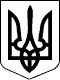 УКРАЇНАПЕТРІВСЬКА СЕЛИЩНА РАДАКІРОВОГРАДСЬКОЇ ОБЛАСТІСЬОМА сесія
ВОСЬМОГО скликання Рішеннясмт ПетровеРозглянувши пропозицію Петрівського селищного голови С. Тилик від 06 травня    2021 року  № 01-17/1307/1, керуючись статтями 26,  60 Закону України «Про місцеве самоврядування в Україні», відповідно до пункту 6 Порядку передачі з балансу на баланс об’єктів та майна, що належить до комунальної власності територіальної громади Петрівської селищної ради Петрівського району Кіровоградської області, затвердженого рішенням Петрівської селищної ради від 25 лютого 2016 року № 114/7, рішення Петрівської селищної ради від 30 березня 2021 року № 569/8 «Про затвердження передавального акту щодо прийняття майна, прав та обов’язків Зеленської сільської ради Олександрійського району Кіровоградської області, яка припиняється шляхом приєднання до Петрівської селищної ради Олександрійського району Кіровоградської області», на підставі висновків та рекомендацій постійної комісії селищної ради з питань земельних відносин, архітектури, містобудування, будівництва, природокористування, розвитку населених пунктів, раціонального використання місцевих природних ресурсів, екологічної безпеки, комунальної власності, житлово–комунального господарства, промисловості, підприємництва, енергозбереження, транспорту, зв’язку, торгівлі, приватизації майна, житла, землі від            05 травня 2021 року № 537, селищна радаВИРІШИЛА:1. Визначити балансоутримувачами майна, що належить до комунальної власності Петрівської селищної територіальної громади, яке зазначене у додатках до цього рішення -  Петрівську селищну раду Олександрійського району Кіровоградської області, комунальну установу «Петрівська центральна бібліотека» Петрівської селищної ради Олександрійського району Кіровоградської області, комунальну установу «Петрівський центральний Будинок культури» Петрівської селищної ради Олександрійського району Кіровоградської області, Зеленський заклад дошкільної освіти «Калинонька» Петрівської селищної ради Олександрійського району Кіровоградської області та комунальне підприємство «Комунсервіс» Петрівської селищної ради Олександрійського району Кіровоградської області.2. Передати на балансовий облік майно, що належить до комунальної власності Петрівської селищної територіальної громади: 2.1. Петрівській селищній раді Олександрійського району Кіровоградської області згідно з додатком 1 (додається);2.2. комунальній установі «Петрівська центральна бібліотека» Петрівської селищної ради Олександрійського району Кіровоградської області згідно з додатком 2 (додається);2.3. комунальній установі «Петрівський центральний Будинок культури»  Петрівської селищної ради Олександрійського району Кіровоградської області згідно з додатком 3 (додається);2.4. Зеленському закладу дошкільної освіти «Калинонька» Петрівської селищної ради Олександрійського району Кіровоградської області згідно з додатком 4 (додається);2.5.  Комунальному підприємству «Комунсервіс» Петрівської селищної ради Олександрійського району Кіровоградської області згідно з додатком 5 (додається).3. Петрівському селищному голові Олександрійського району Кіровоградської області С. Тилик, директору комунальної установи «Петрівська центральна бібліотека» Петрівської селищної ради Олександрійського району Кіровоградської області Т. Мартиненко, директору комунальної установи «Петрівський центральний Будинок культури» Петрівської селищної ради Олександрійського району Кіровоградської області І. Реві, завідувачу Зеленського закладу дошкільної освіти «Калинонька» Петрівської селищної ради Олександрійського району Кіровоградської області М. Неробі та керівнику комунального підприємства «Комунсервіс» Петрівської селищної ради Олександрійського району Кіровоградської області В. Копійкі створити комісії з прийому – передачі майна, зазначеного в додатках 1-5 пункту 2 цього рішення, що належить до комунальної власності Петрівської селищної територіальної громади та включити до складу комісій голову постійної комісії Петрівської селищної ради з питань фінансів, бюджету, планування соціально-економічного розвитку, регуляторної політики, інвестицій та міжнародного співробітництва О. Поворознюка.4. Уповноважити Петрівського селищного голову С. Тилик від імені Петрівської селищної ради укласти договори на закріплення майна комунальної власності Петрівської селищної територіальної громади на правах оперативного управління (господарського відання) із визначеними, у пункті 2 цього рішення, балансоутримувачами.5. Рішення набирає чинності з дати його прийняття.Петрівський селищний голова                                                                       Світлана ТИЛИК28300, вул. Святкова 7, смт Петрове, Петрівський р-н., Кіровоградська обл.тел./факс: (05237)  9-72-60,  9-70-73 е-mail: sel.rada.petrovo@ukr.net код в ЄДРПОУ 04364199від  06  травня  2021 року№ 691/8Про визначення балансоутримувачів та передачу майна, що належить до комунальної власності Петрівської селищної територіальної громади (Зеленська сільська рада)